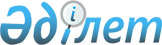 О внесении изменений в постановление Кабинета Министров Республики Казахстан от 9 октября 1992 года № 851Постановление Правительства Республики Казахстан от 26 мая 1999 года № 651



          Правительство Республики Казахстан постановляет:




          1. Внести в постановление Кабинета Министров Республики Казахстан 
от 9 октября 1992 года № 851  
 P920851_ 
  "Об утверждении Положения о порядке 
приобретения, проектирования, строительства (установки), эксплуатации на 
территории Республики Казахстан и ввоза из-за границы радиоэлектронных 
средств и высокочастотных устройств" (САПП Республики Казахстан, 
1992 г., № 39, ст. 588) следующие изменения:




          в Положении о порядке приобретения, проектирования, строительства 
(установки), эксплуатации на территории Республики Казахстан и ввоза из-за 
границы радиоэлектронных средств и высокочастотных устройств,     
утвержденном указанным постановлением:




          в абзаце третьем пункта 2 слова "Государственным следственным 




комитетом" заменить словами "Комитетом налоговой полиции Министерства 
государственных доходов";
     в пункте 22 слова "Государственного следственного комитета" 
заменить словами "Комитета налоговой полиции Министерства 
государственных доходов".
     2. Настоящее постановление вступает в силу со дня подписания.

        Премьер-Министр
     Республики Казахстан
     
     
(Специалисты: Э.Жакупова
              Д. )     
      
      


					© 2012. РГП на ПХВ «Институт законодательства и правовой информации Республики Казахстан» Министерства юстиции Республики Казахстан
				